Cuda i dziwy- Przybysze z kosmosuCele główne• rozwijanie mowy,• rozwijanie kompetencji w zakresie rozumienia i tworzenia informacji,• rozwijanie koordynacji ruchowo-wzrokowej,• rozwijanie wyobraźni i inwencji twórczejCele operacyjneDziecko:• wypowiada się zdaniami rozwiniętymi,• koloruje pola na wskazane kolory,• dokonuje analizy i syntezy słów o prostej budowie fonetycznej – • aktywnie uczestniczy w ćwiczeniach ruchowychPrzebieg dniaCzęść I
1. Powitanie piosenką https://youtu.be/Jtm4_sbUaDI
2. Spotkanie z ufoludkiem – słuchanie rymowanki ilustrowanej sylwetą ufoludka.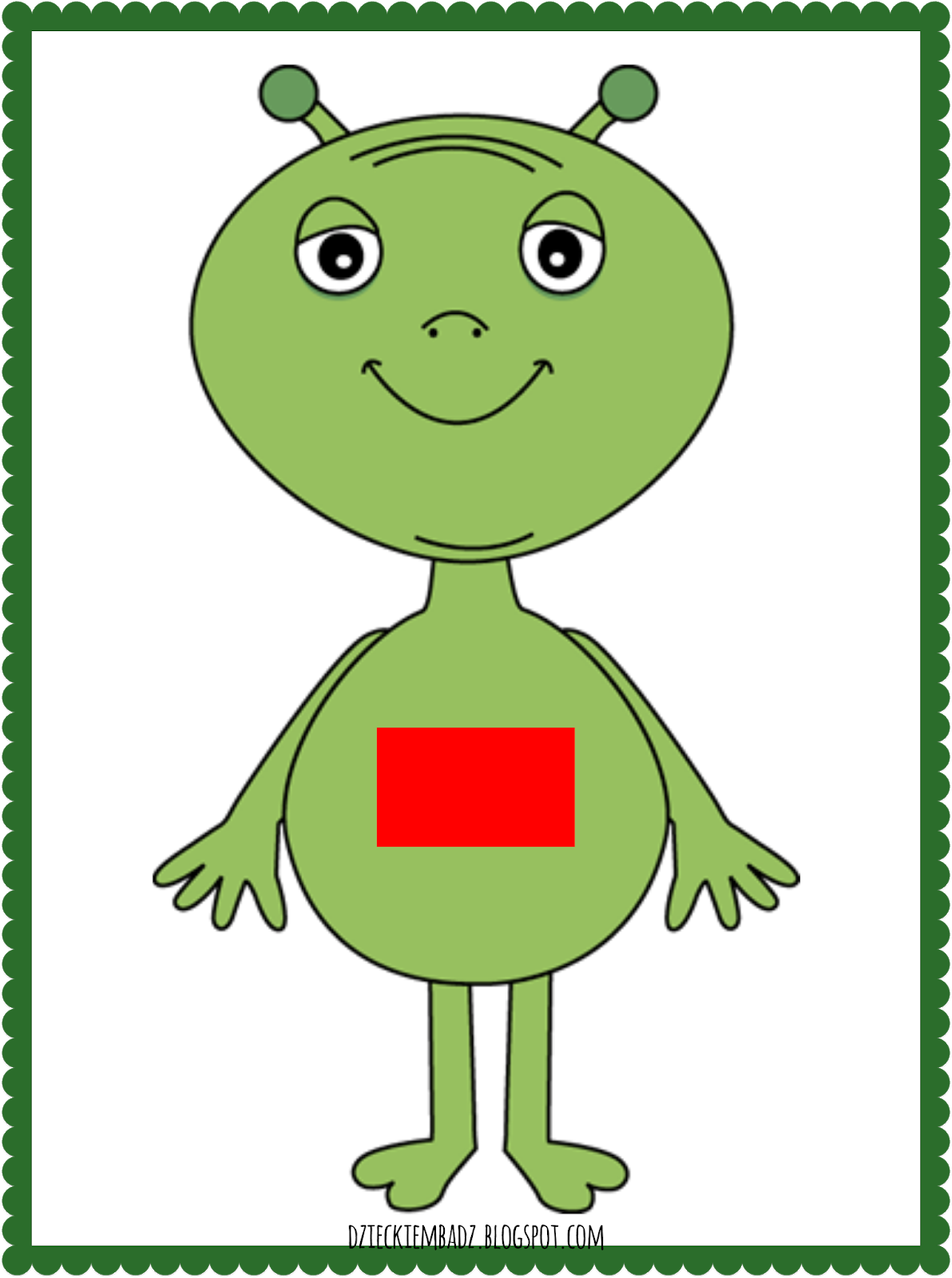 
Jestem Ufuś piegowaty,
mam ubranko w srebrne łaty,
a na głowie czułki dwa,
skaczę lekko: hopsa, są.
Mieszkam sobie we wszechświecie,
podróżuję w swej rakiecie.
Przyjaciela zdobyć chciałem,
więc na Ziemię przyleciałem.
Zaprzyjaźnić chcę się z wami,
choć jesteście jeszcze mali.
Złego nic mi nie zrobicie?
Czy bać muszę się o życie?
Chętnie z wami porozmawiam.
Przyjacielski ukłon składam.
Ziemia piękną jest planetą,
choć od mojej tak daleką.Poznać wasze chcę zwyczaje
i pozwiedzać różne kraje.Rozmowa z dziećmi na temat: Czy w kosmosie można spotkać żywe istoty?Wyjaśnienie pojęcia „ufoludek”.Ufoludek to istota pozaziemska, jedni wierzą, że mieszkają na innej planecie, inni z kolei myślą, że jest to postać wymyślona nie istniejąca.Zachęcanie do wypowiadania się na temat wyglądu przybyszów z innych planet, zwrócenie uwagi na budowanie pełnych zdań.3. Ćwiczenia grafomotoryczne – kolorowanie obrazka wg kodu.Karta pracy, cz. 3, nr 72.− Pokolorujcie pola na wskazane kolory.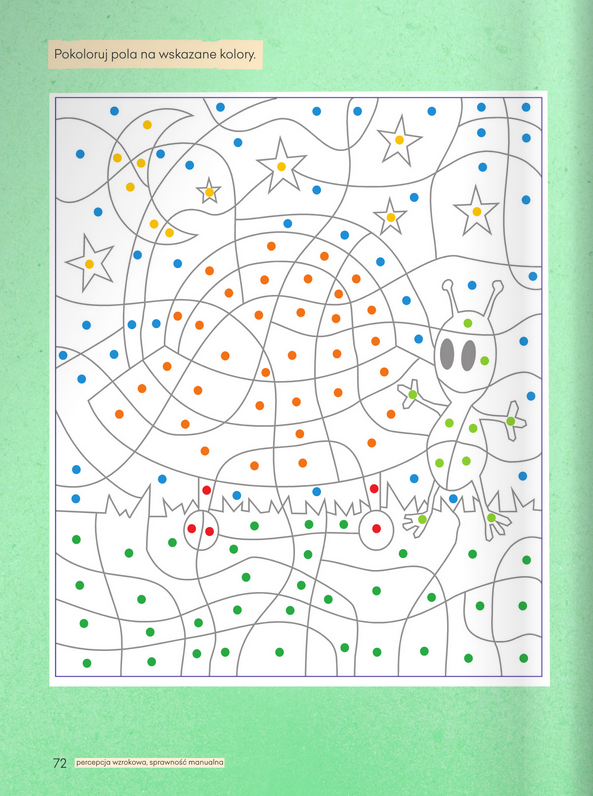 3.Karta pracy, cz. 3, nr 73.− Policzcie obrazki każdego rodzaju.− Zaznaczcie ich liczbę według wzoru.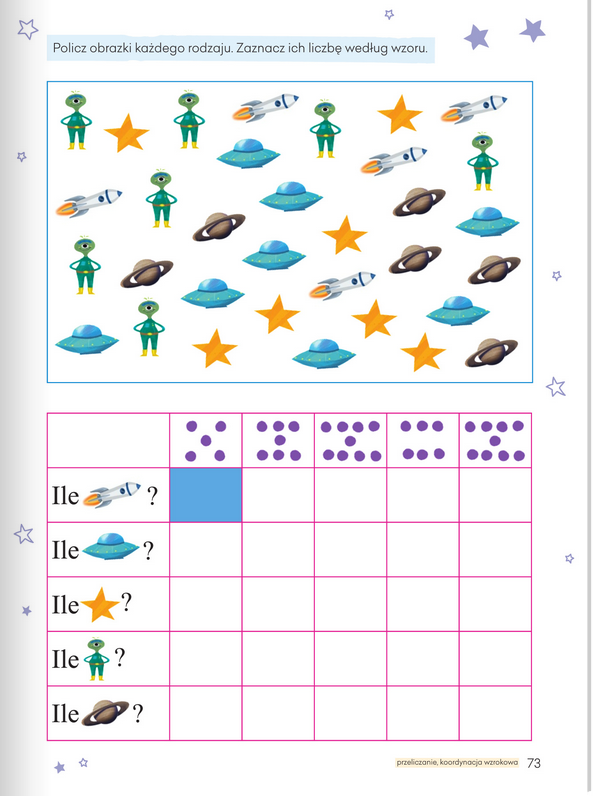 Część IISłuchanie i nauka piosenkihttps://www.youtube.com/watch?v=-ZQTnkXpcCAI. Nie warto mieszkać na Marsie,nie warto mieszkać na Wenus.Na Ziemi jest życie ciekawsze,powtarzam to każdemu.Ref.: Bo Ziemia to wyspa,to wyspa zielonawśród innych dalekich planet.To dom jest dla ludzi,dla ludzi i zwierząt,więc musi być bardzo zadbany.II. Chcę poznać życie delfinówi wiedzieć, co piszczy w trawie.Zachwycać się lotem motylai z kotem móc się pobawić.Ref.: Bo Ziemia to wyspa, …III. Posadźmy kwiatów tysiące,posadźmy krzewy i drzewa.Niech z nieba uśmiecha się Słońce,pozwólmy ptakom śpiewać.Ref.: Bo Ziemia to wyspa, …Rozmowa na temat tekstu piosenki, wypowiedzi dzieci o tym, co można spotkać na Ziemi. Dlaczego powinniśmy o nią dbać i co można zrobić, aby była jeszcze piękniejsza? Dowolna zabawa ruchowa przy poznanej piosence. Rakiety kosmiczne – wykonywanie pracy przestrzennej z wykorzystaniem dostępnych materiałów w domu.Zachęcam do inwencji twórczej dzieci. Rakietę możemy wykonać z różnego rodzaju pojemników, butelek czy rolek i dowolnie ją ozdobić. Zachęcam do podzielenia się zdjęciami wykonanych prac. Przykładowa praca:https://www.youtube.com/watch?v=QNCxe1mknToZabawy na świeżym powietrzu.Pokażmy jak mogą się witać ufoludki, a dzieci naśladują te propozycję.
Np. łapią się za nosy, chwytają jedną ręką swój nos, a drugą – ucho witającego się z nim, ufoludka i kłaniają się razem. Dzieci pokazują potem swoje propozycje. Bo trzeba mi całego roku,
żeby Słońce obiec wokół.A teraz obejrzyjcie krótki muzyczny filmik o naszym układzie słonecznym:https://www.youtube.com/watch?v=yxVMhKt-cvIPoruszajmy się na słodkiej planecie !!https://www.youtube.com/watch?v=48TKBy7Ydao